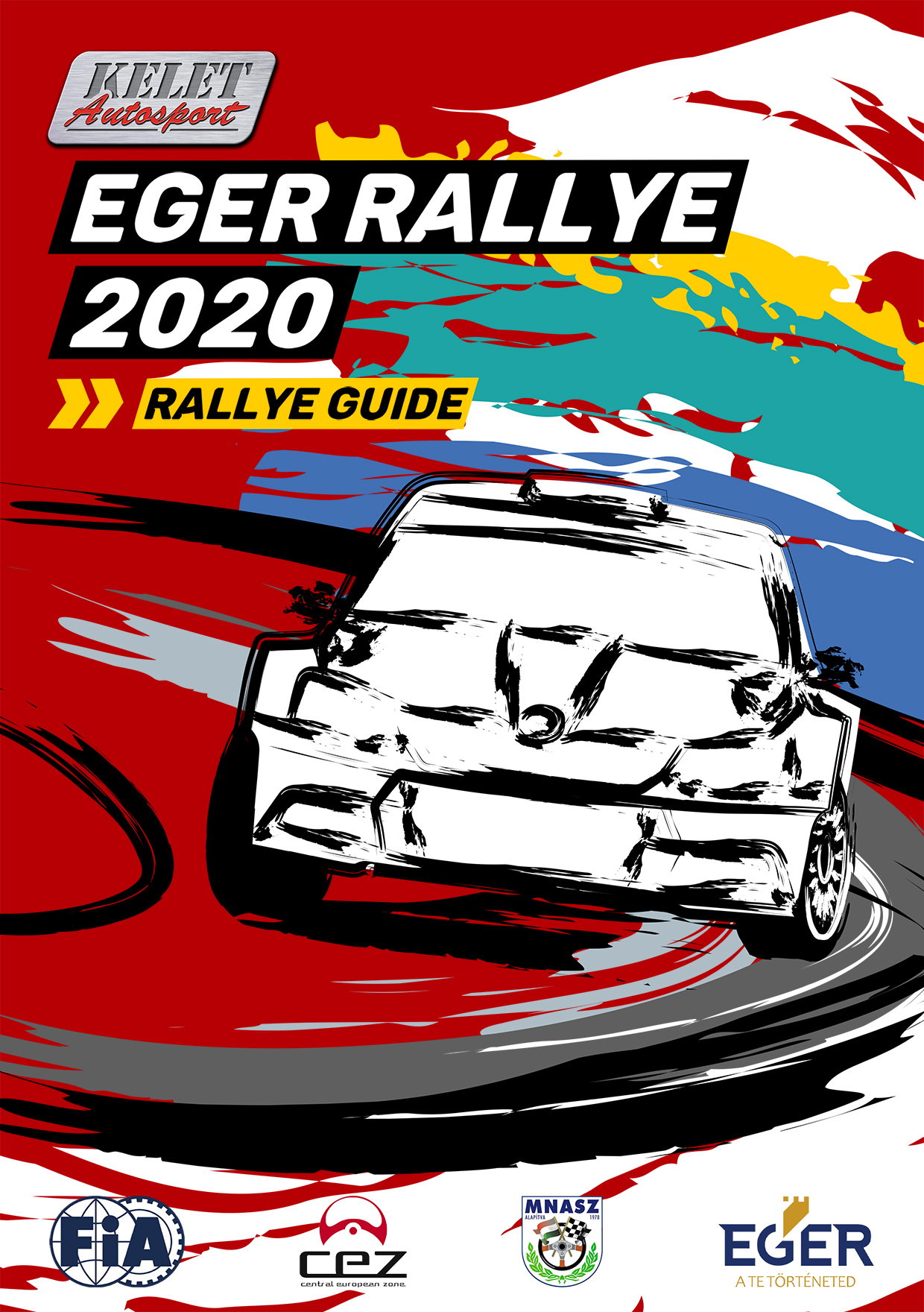 Table of contentBASIC INFORMATION	3CONTACT DETAILS	3HEADQUARTER AND PRESS OFFICE	3ENTRY DETAILS	5SERVICE PARK	6RECONNAISSANCE	6SCRUTINEERING	6QUALIFICATION	7START PROCEDURE	7FINISH PROCEDUE	7OFFICIAL TEST	8APPENDIX/ITINERARY AND MAPS	9BASIC INFORMATIONThe Eger Rallye 2020 will be run in compliance with the International Sporting Code and its appendixes, the 2020 FIA Regional Rally Sporting Regulations and the National Rally Sporting Regulations which comply with the FIA regulations – National Championship Regulations 2020, National Sporting Regulations and the Supplementary Regulation. Surface of SS 100,00% asphalt, Rallye1 (HIST, CEZ-HIST, RALLY1-ORC), Rallye2, 					Rallye1, Rally1- ORC, HIST, CEZ-HIST	Rallye2Total length of rally:		583,20km (30,31%)			225,10km (38,45%)Number of special stages:	16					7Total length of special stages: 	176,75 km				86,55 kmNumber of sections:		7					4Number of legs:			2					1CONTACT DETAILSHEADQUARTER AND PRESS OFFICEAllure Hotel3300. Eger, Liliom utca 1. GPS: É 47°55,350’ K20°21,950’Headquarter and Press Office opening hours:2020.03.25.		09:00 – 18:002020.03.26.		08:00 – 18:002020.03.27.		07:00 – 20:002020.03.28.		07:00 – 22:002020.03.29.		07:00 – 20:00ENTRY DETAILS:Titles for which the rally counts:FIA CEZ HIST Rally					1. round (CEZ-HIST)Hungarian National Rally Championship 2020		1. round (Rallye1)Hungarian National Rallye Challenge 2020		1. round (Rallye1-ORC)Hungarian Natianal Historic Rally Championship 2020	1. round (HIST)Hungarian National Rally2 Championship 2020		1. round (R2)Entry fees:The entry fee has to be sent to organizer`s address:Kelet-Autósport Kft.3525 Miskolc, Kazinczy Ferenc utca 10. fszt/3.Or has to be transferred to below account number:Kelet-Autósport Kft.Budapest Bank Zrt.		10102718-41877900-01004007SWIFT-code:		BUDAHUHBIBAN:			HU16-10102718-41877900-01004007SERVICE PARK3300. Eger, Tárkányi u. 21GPS: É 47°56,354’ K 20° 22,350’Groundsheet under competition car during service is mandatory for all competitors. (min. 5x3m and impermeable to oil and fuel)! Every infringement will be sanctioned by the Stewards with penalty of 100.000 Ft,Additional space and common service requests have to be sent to szervizpark.rallye@gmail.com latest by 16th of March 2020 12AM. RECONNAISSANCEAFTER ROAD BOOK DISTRIBUTION (no restriction)SCRUTINEERINGRENAULT "SHICK-R" Kft. Eger Eger, Kistályai út 20, 3300GPS: É 47°52,078’ K20°24,300’Following persons may appear in area of scrutineering besides the officials:Two crew members, if they cannot be present the representative of the crew with licence or authorizationTeam chefMaximum 2 mechanicsDocuments to be checked at scrutineering:Enetered race carFilled , readable scrutineering form passed the administrative checkValid registration certificate or in case of  Sport registration (SP reg.) with all official attachementHomologation documents and used extensionsCertificates (Cage, tank, catalytic converter, ect.)Valid car sporting passport issued by the ASN or FIA Technical Passportja or HTP in case of Historic cars.Final scrutineering:RENAULT "SHICK-R" Kft. Eger Eger, Kistályai út 20, 3300GPS: É 47°52,078’ K20°24,300’2020.03.29. SUNDAYQUALIFICATIONLocation: Egerszalók-VerpelétDate: 2020.03.27. Friday 09:30 – 12:00START PROCEDUREFINISH PROCEDUREOFFICIAL TESTDATE: 2020.03.24. (Thursday) 08:00-19:00LOCATION: Egerszalók-VerpelétTEST ENTRY FEE: 300€ vagy 100.000, - FtKelet-Autósport Kft.Bank account: HUF 10102718-41877900-01004007International bank acount- IBAN: HU16- 10102718-41877900-01004007SWIF: BUDAHUHBService park:3300. Eger, Tárkányi u. 21GPS: É 47°56,354’ K 20° 22,350’Test procedure:With less than 30 participants test will be conducted back and forth direction. Above 30 participants only 1 direction - Bükkszentlászló-Bükkszentkereszt Starting procedure as per marshals instruction in 1 minute intervall.Entry details:Send email to keletautosport@gmail.com latest by 2020.03.10. (12AM). Entry list will be published on the 17th of March 2020.Maps can be found in appendix.Test package includes:Service areaToilets in the service area InsuranceGPS unitsRescue and medical units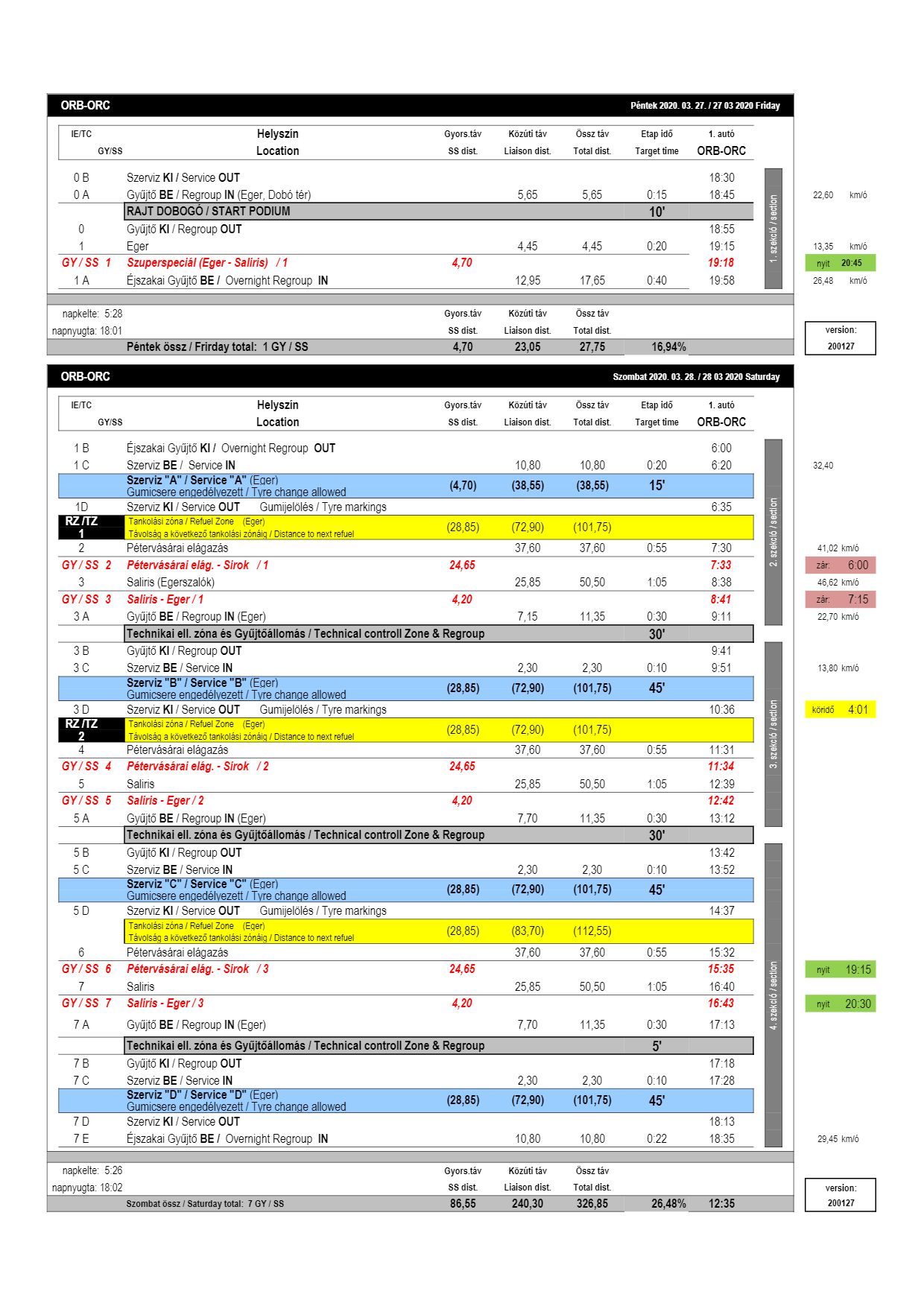 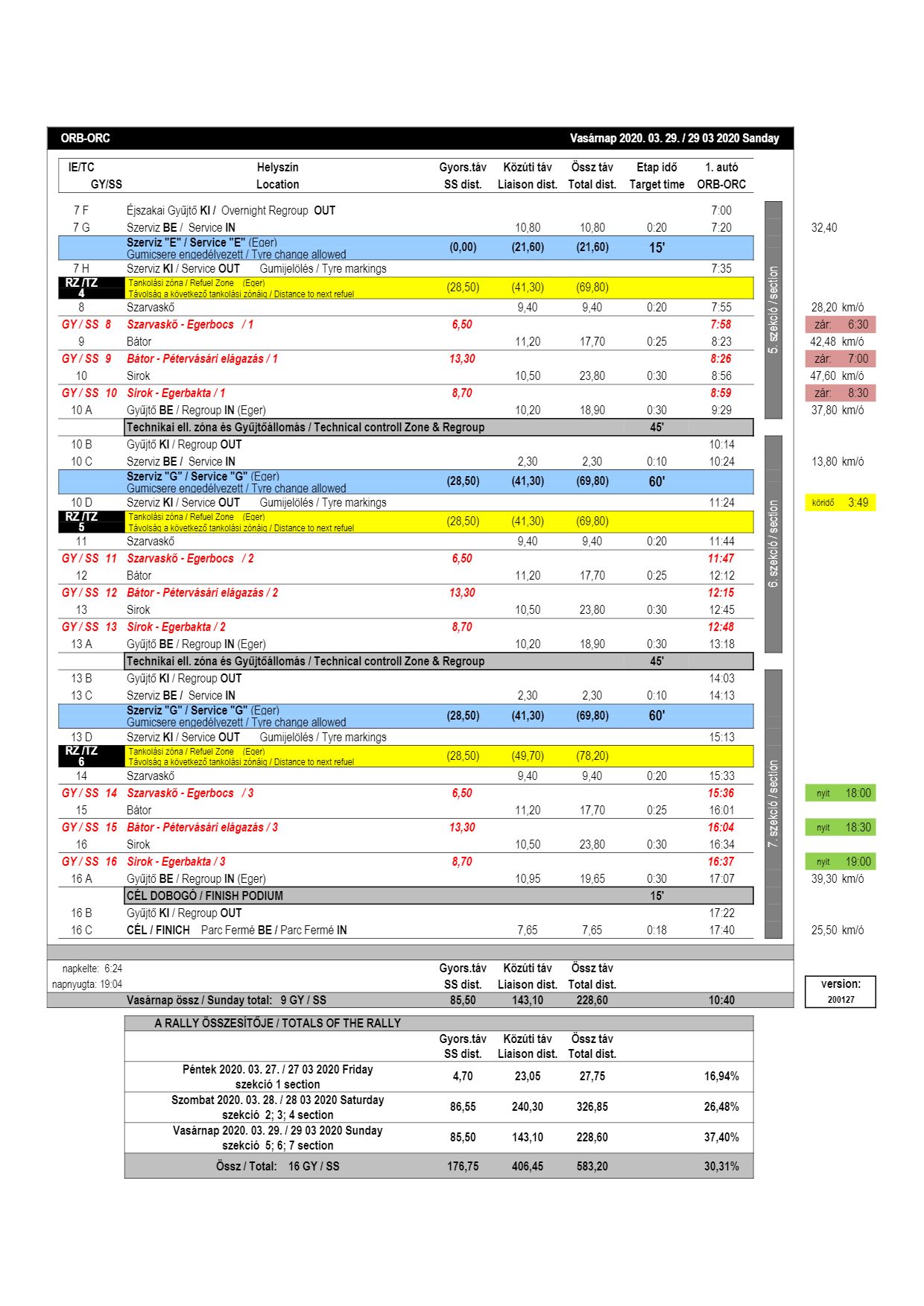 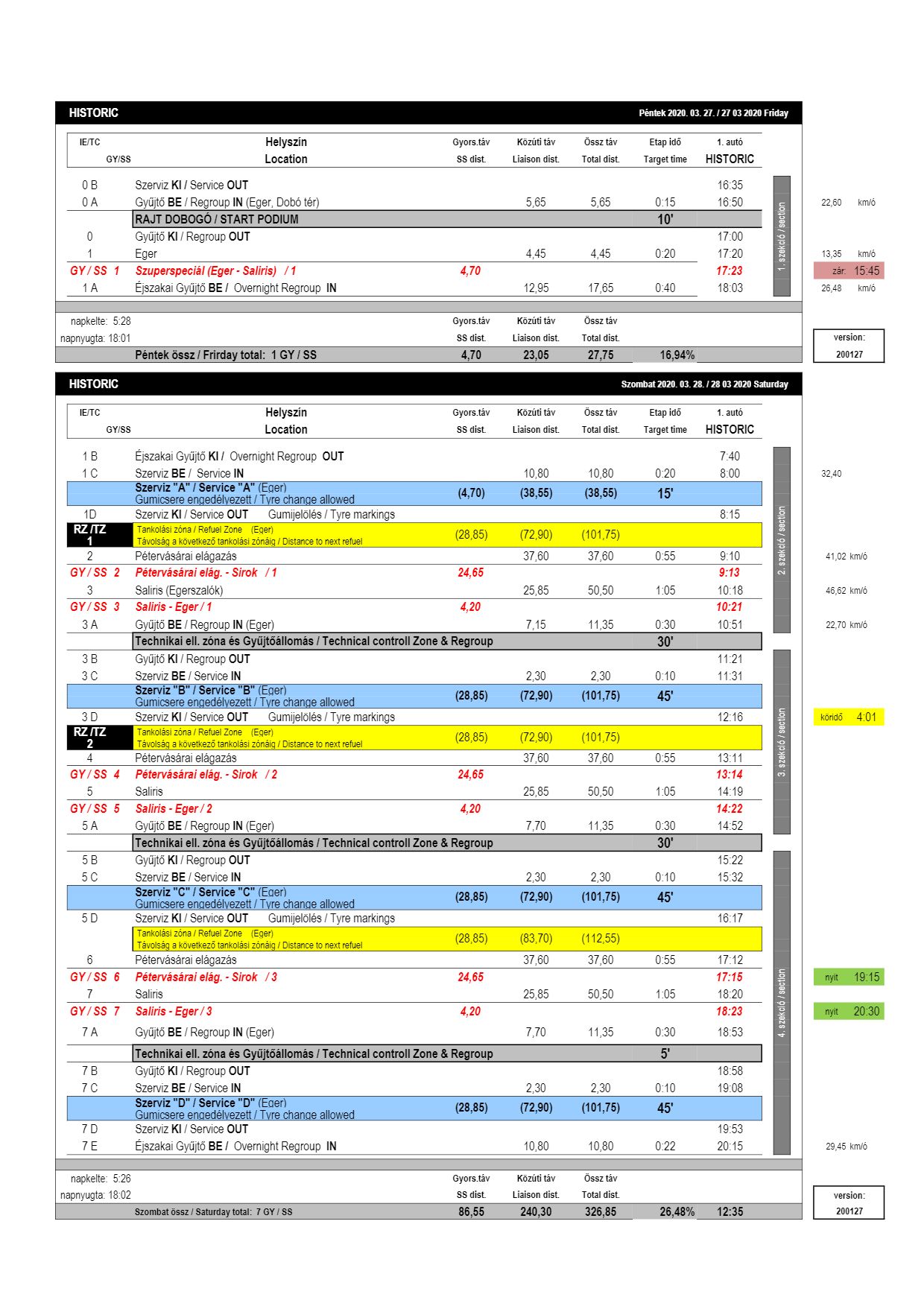 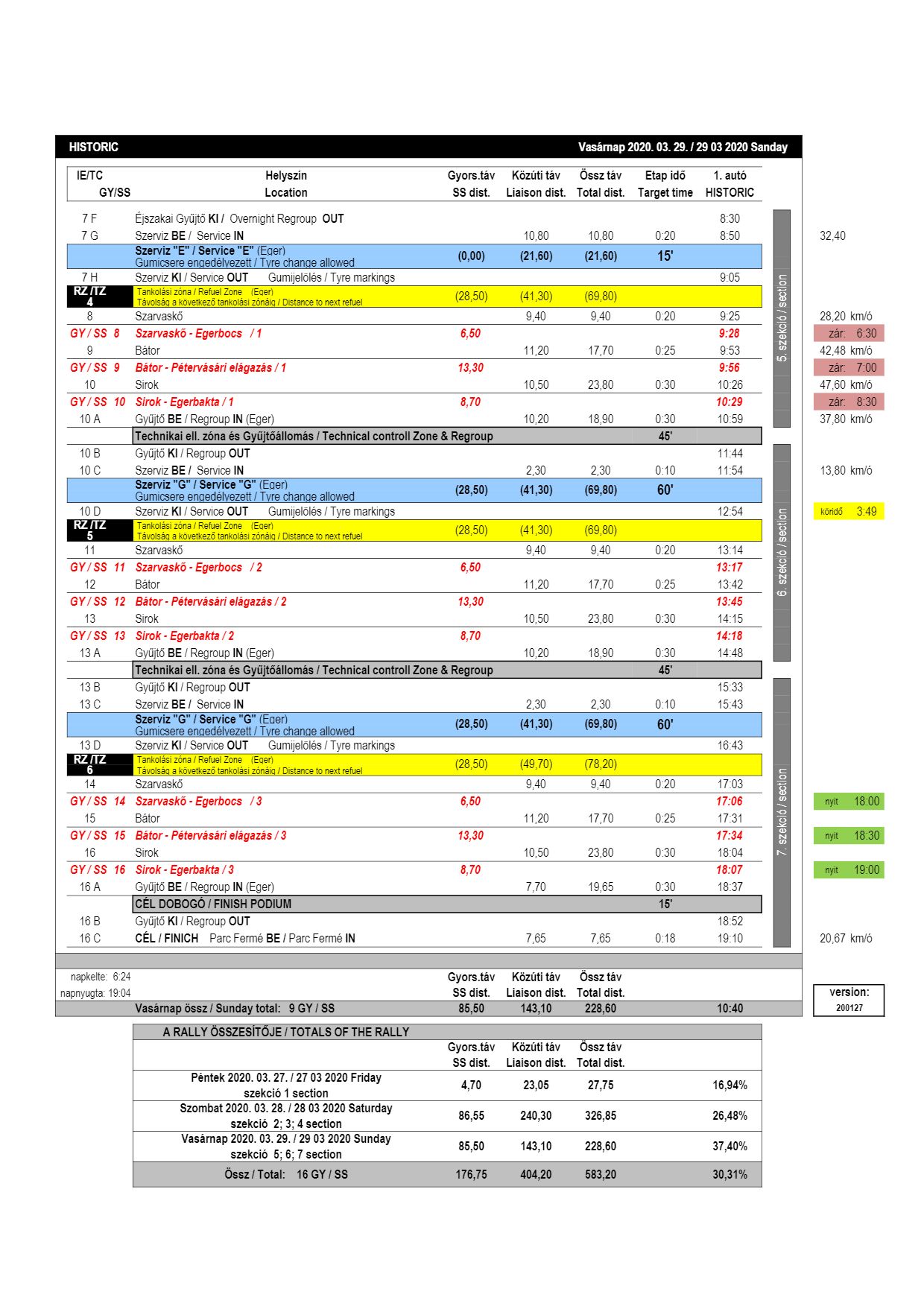 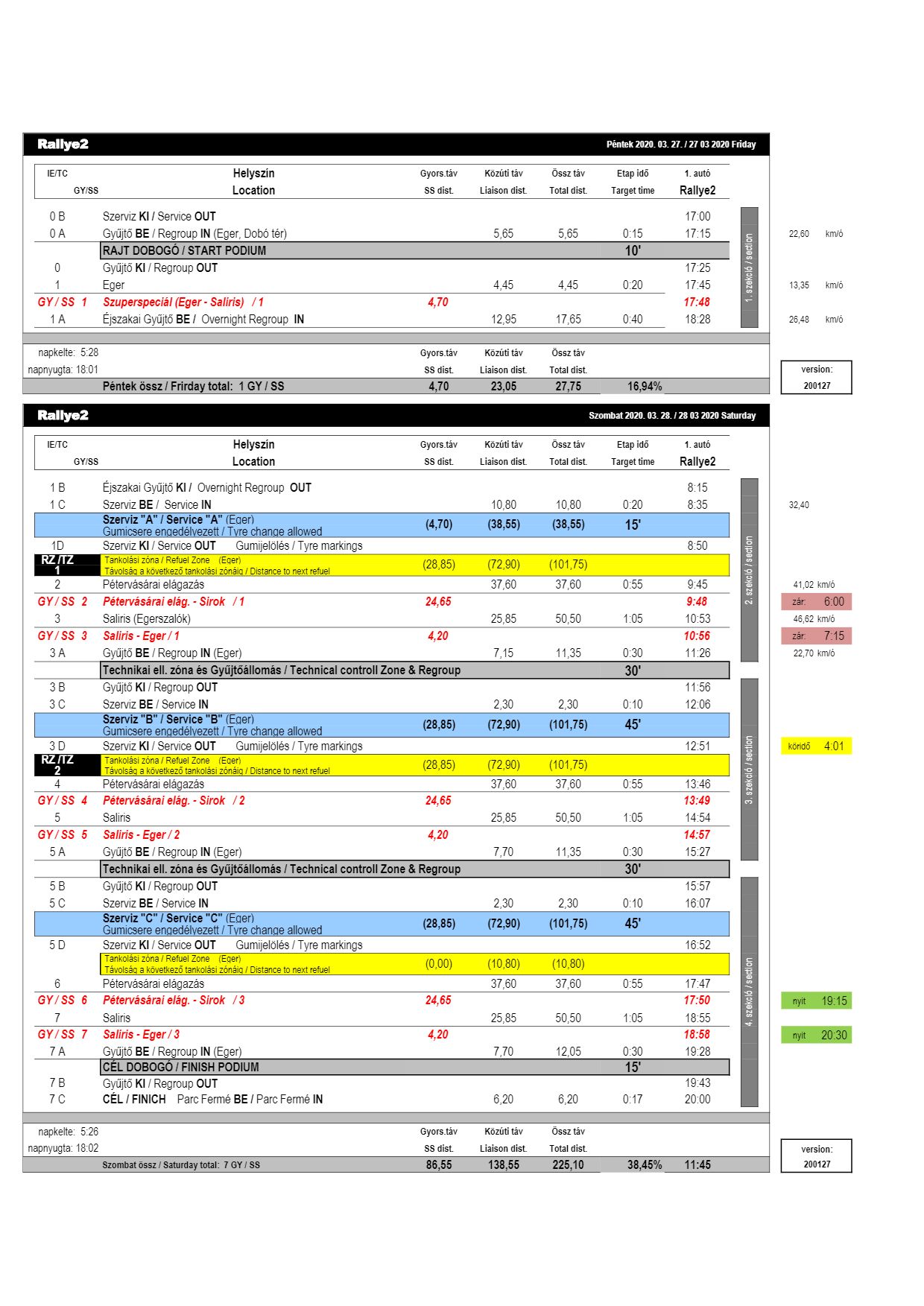 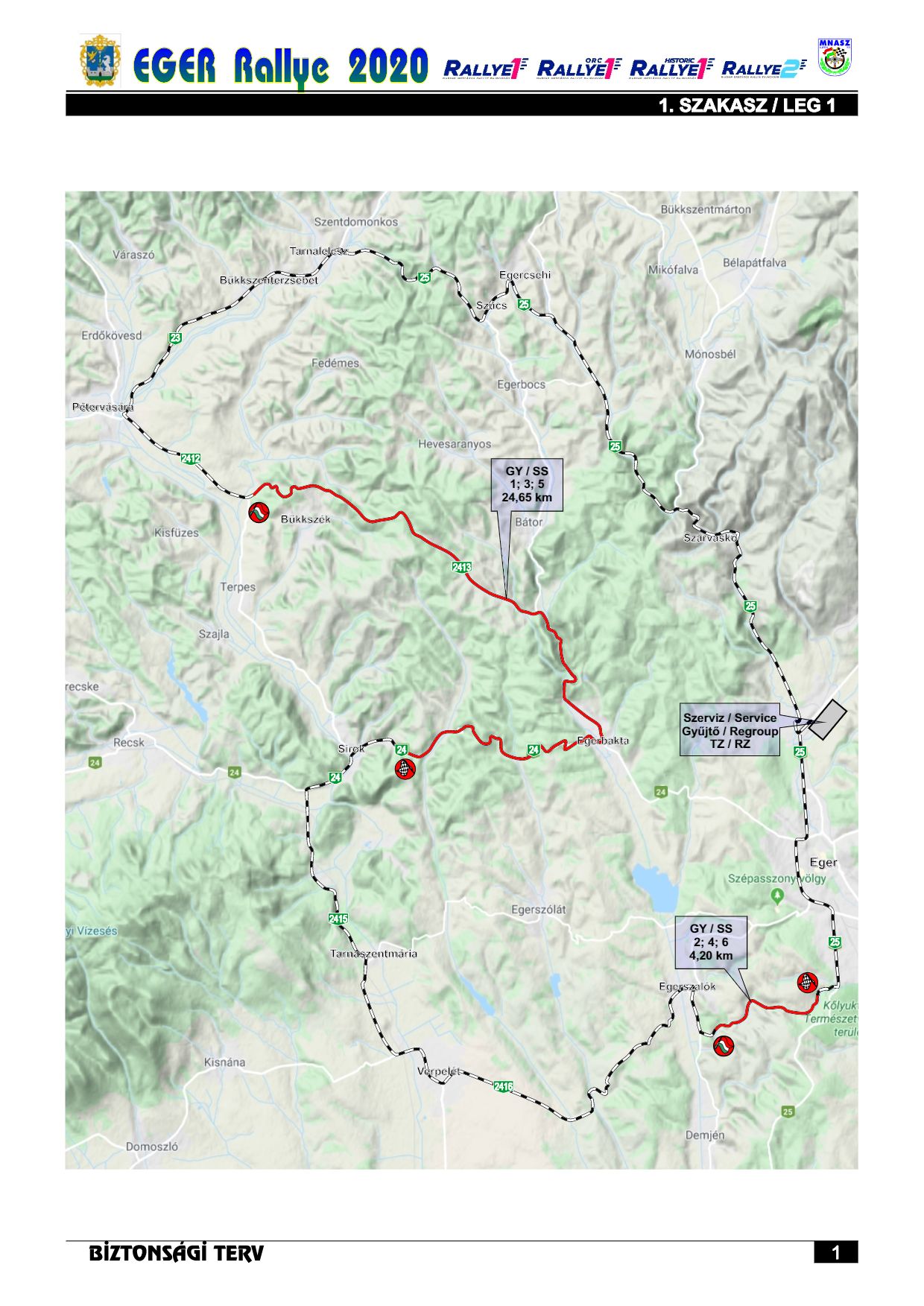 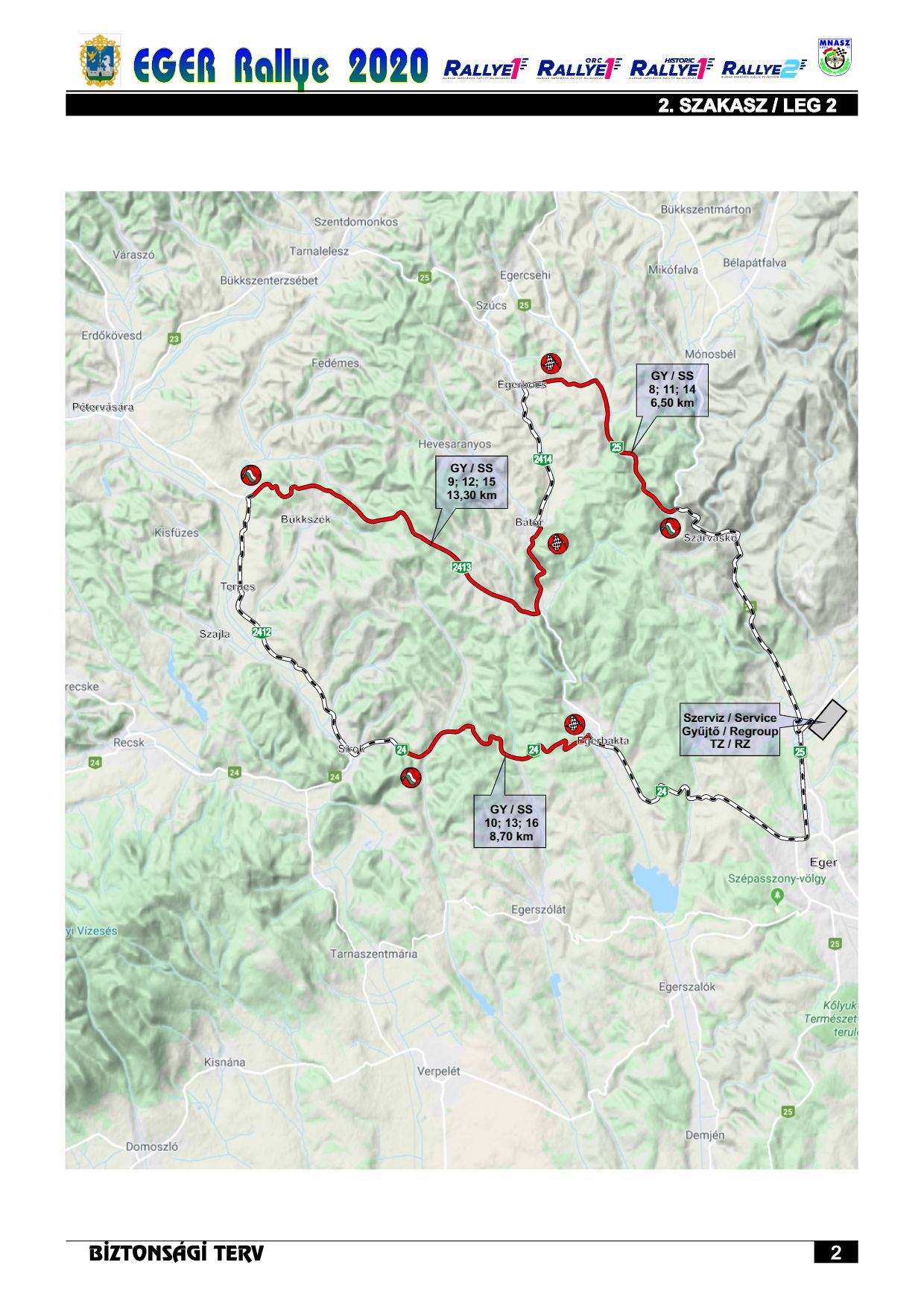 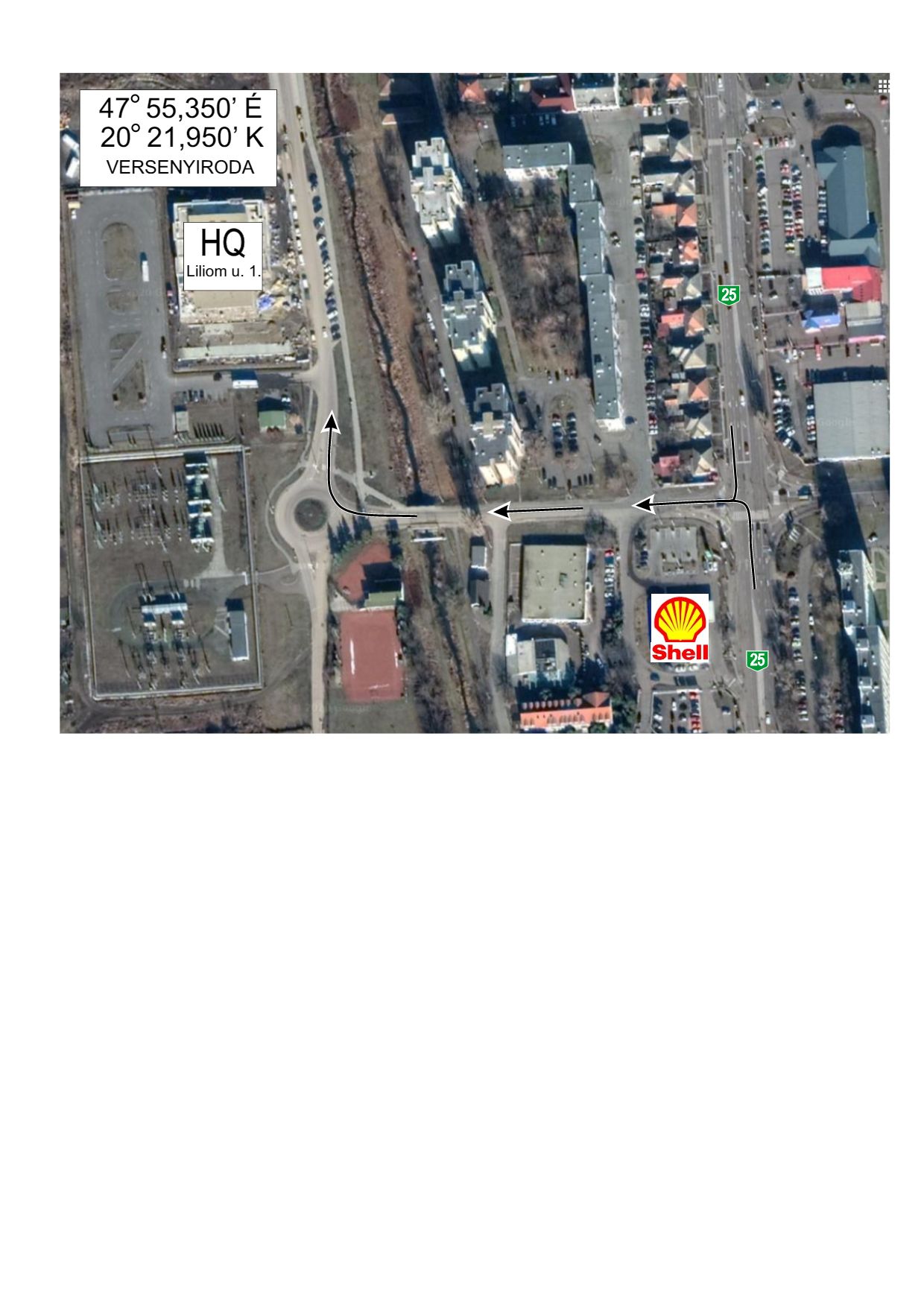 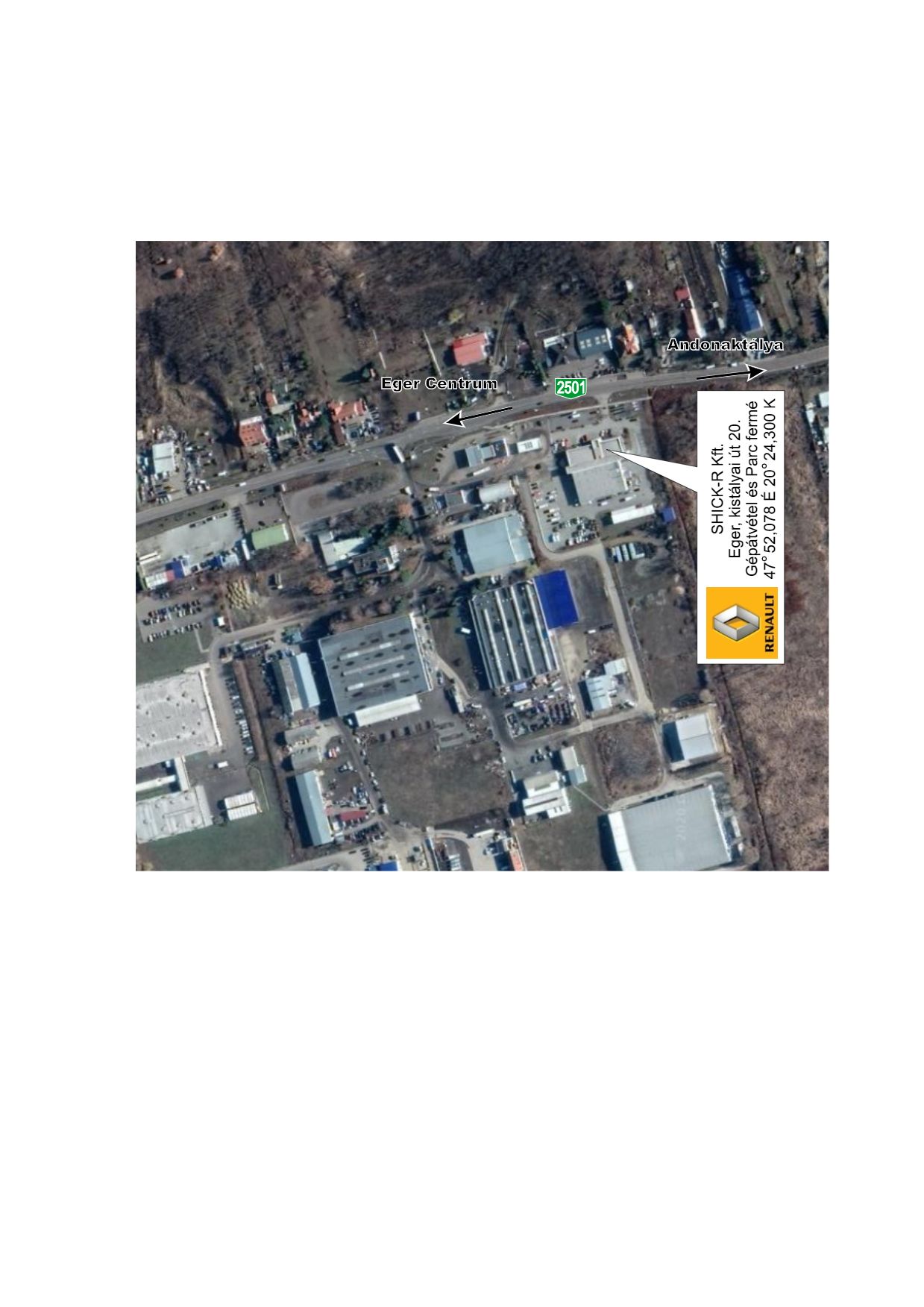 Service park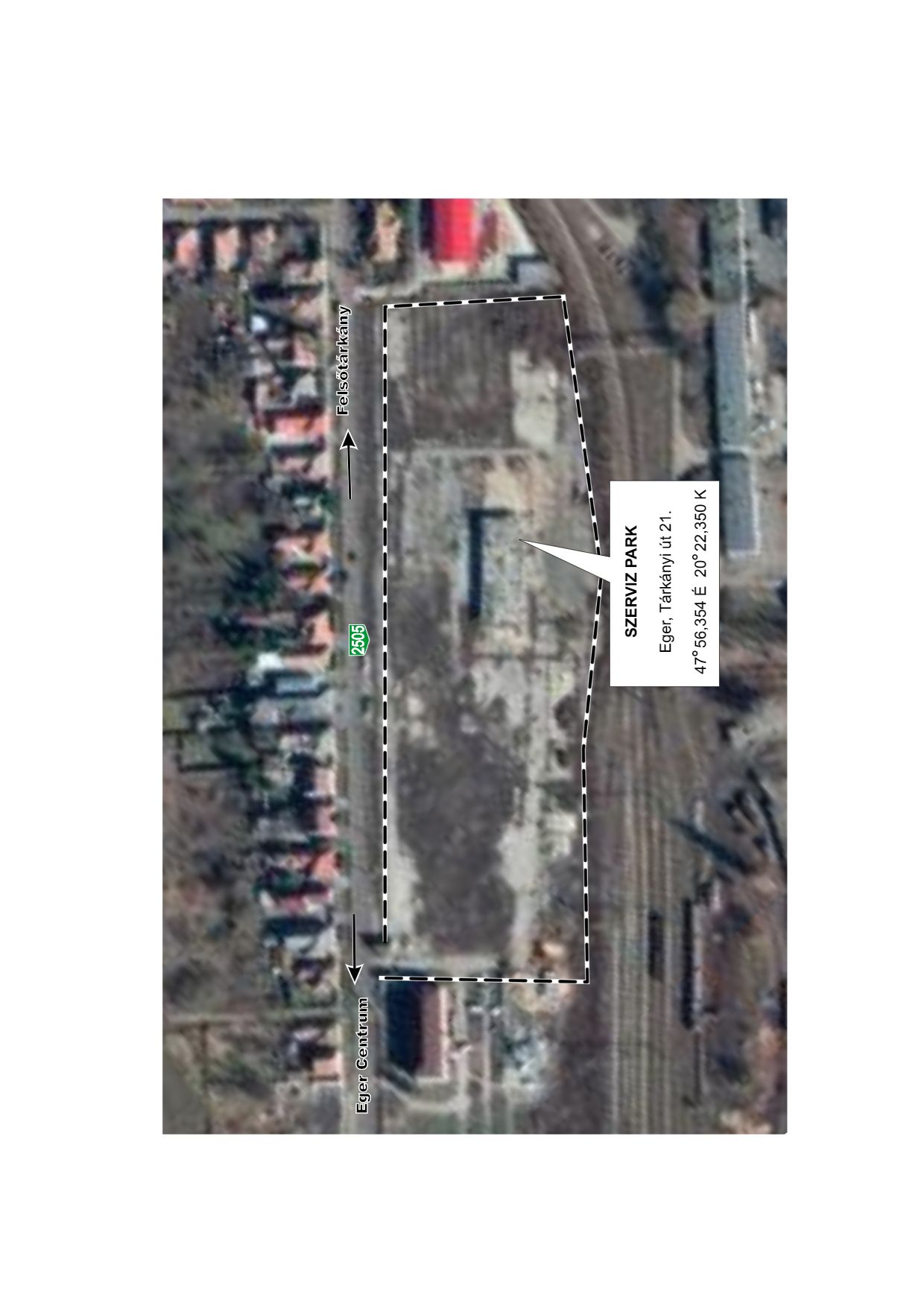 E-mailkeletautosport@gmail.comWebsitewww.eger-rali.huFacebookTo be published laterInstagramTo be published laterClerc of the CourseMiklós Lovay OrganizerKelet-Autósport Kft.CRO:János Bernhardt, Krisztián Holecz 2020.03.25. WEDNESDAY2020.03.25. WEDNESDAY2020.03.25. WEDNESDAY09:00 – 18:00 DISTRIBUTION OF ROAD BOOK (all competitors)Eger, Allure Hotel09:00 – 18:00RESONNAISSANCE (all competitors)AS PER ROAD BOOK2020.03.26. THURSDAY2020.03.26. THURSDAY2020.03.26. THURSDAY08:00 - DISTRIBUTION OF ROAD BOOK (except Rallye2)HEADQUARTER08:00 – 18:00DISTRIBUTION OF ROAD BOOK (RALLYE2)HEADQUARTER08:00 – 13:00ADMISNISTRATIVE CHECK (RALLYE1, RALLYE1-ORC, CEZ-HIST, HIST)HEADQUARTER13:30 – 19:00SCRUTINEERING (RALLYE1, RALLYE1-ORC, CEZ-HIST, HIST)RENAULT "SHICK-R" Kft. Eger Eger, Kistályai út 20, 330008:00 – 20:00RECONNAISSANCEAS PER ROAD BOOK13:00 – 16:00SERVICE PARK OPENINGAS PER ROAD BOOK2020.03.27. FRIDAY2020.03.27. FRIDAY2020.03.27. FRIDAY07:00 – 9:00DISTRIBUTION OF ROAD BOOK (RALLYE2)HEADQUARTER07:00 – 11:00ADMISNISTRATIVE CHECKHEADQUARTER07:30 – 11:30SCRUTINEERINGRENAULT "SHICK-R" Kft. Eger Eger, Kistályai út 20, 330009:30 – 12:00 QUALIFICATIONEGERSZALÓK-VERPELÉT14:00- 14:30SELECTION OF STARTING POSITIONHEADQUARTER14:30 MANDATORY DRIVERS AND TEAM MANAGERS BRIEFINGHEADQUARTER14:30PROVISIONAL START LIST PUBLICATIONHEADQUARTER, ONLINE NOTICE BOARD15:00START LIST PUBLICATIONHEADQUARTER, ONLINE NOTICE BOARD16:15START 1st LEGAS PER ROAD BOOK16:25START CEREMONYAS PER ROAD BOOK16:58START SUPERSPECIALAS PER ROAD BOOK2020.03.28. SATURDAY2020.03.28. SATURDAY2020.03.28. SATURDAY19:10FINISH 1st SECTIONAS PER ROAD BOOK23:001.LEG PROVISIONAL RESULTS HEADQUARTER, ONLINE NOTICE BOARD2020.03.29. SUNDAY2020.03.29. SUNDAY2020.03.29. SUNDAY07:00START 2nd SECTIONAS PER ROAD BOOK17:07FINISH AND PRICE GIVING CEREMONYAS PER ROAD BOOK17:40FINISH OF THE EVENTAS PER ROAD BOOK18:00FINAL SCRUTINEERINGRENAULT "SHICK-R" Kft. Eger Eger, Kistályai út 20, 330020:00PUBLICATION OF PROVISIONAL FINAL CLASSIFICATIONHEADQUARTER, ONLINE NOTICE BOARD20.30PUBLICATION OF OFFICIAL FINAL CLASSIFICATIONHEADQUARTER, ONLINE NOTICE BOARDWith advertising proposed by orginizerWithout advertising proposed by orginizerRALLYE1 Championship:RALLYE1 Championship:RALLYE1 Championship:4-wheel drive(4WD):218.440.- Ft. / 700€431.800.- Ft. / 1400€2-wheel drive (2WD):129.540.- Ft. / 330€254.000.- Ft. / 660€RALLYE1 ORC Championship:RALLYE1 ORC Championship:RALLYE1 ORC Championship:P14 (4WD):167.640.- Ft.330.200.- Ft.P11-13 and P14 up to 2510 cm³ (2WD):129.540.- Ft.254.000.- Ft.RALLYE2 Championship:RALLYE2 Championship:RALLYE2 Championship:RALLYE2:78.740.- Ft.152.400.- Ft.RALLYE1 Historic Championship:RALLYE1 Historic Championship:RALLYE1 Historic Championship:RALLYE1 Historic, CEZ-HIST:129.540.- Ft254.000.- Ft.Előfutók:Előfutók:Előfutók:RALLYE1 and Historic (max 4-4)150.000.- Ft-RALLYE2 (max 4):100.000.- Ft--ChampionshipRallye1 priorityRallye1-ORCRallye1-Historic/CEZRallye2Supplementary regulation1111Road book2111Service road book2121Service plates21212020.03.26.13:30 – 19:00SCRUTINEERING (RALLYE1, RALLYE1-ORC, CEZ-HIST, HIST)RENAULT "SHICK-R" Kft. Eger Eger, Kistályai út 20, 33002020.03.27.07:30 – 11:30SCRUTINEERINGRENAULT "SHICK-R" Kft. Eger Eger, Kistályai út 20, 3300Rallye1Historic/CEZRallye2Ceremonial start2020.03.27. FridayIE/TC 0A18:45IE/TC 0A16:50IE/TC 0A17:15Start of 1st sectionIE/TC 1B06:00IE/TC 1B07:40IE/TC 1B08:15Start of 2nd sectionIE/TC 7F07:00IE/TC 7F08:30-Rallye1Historic/CEZRallye2Finish podium2020.03.28. --IE/TC 7A19:28Finish podium2020.03.29. IE/TC 16A17:07IE/TC 16A18:37-